Transcription an Translation WorksheetWhat are the bases in DNA?How do the bases pair up?What  are the bases in RNA?What RNA nitrogen bases match with the following DNA nitrogen bases?A T G CIf this is a sequence of one DNA strand, what is the complementary sequence of the other DNA strand?5’ A T T C A G C G A 3’What in RNA sequence would bond with DNA strand from question 5?A T T C A G C G AThree RNA bases make a……………What does a codon code for?The shape of a DNA molecule is…………..What amino acids are made from these bases?  (See chart)AAC		UUC		UAA			CCG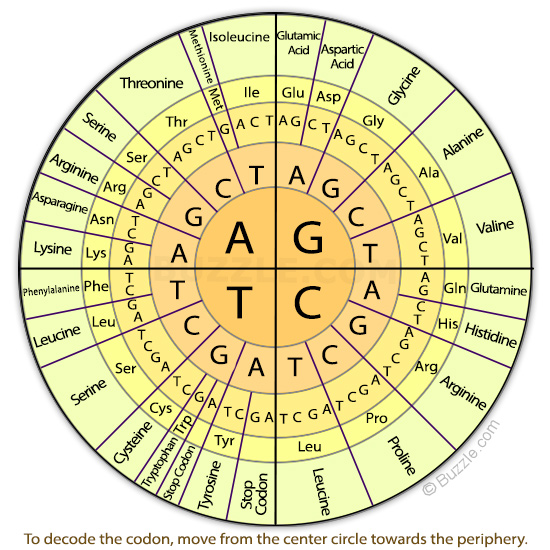 What do proteins do for us?Where are proteins made in the cell (organelle)?  Imagine you have the following strands of DNA.  Go through the process of transcription and translation and build the correct protein.DNA			mRNA			Amino AcidC			A				TG			G				TC			A			G									G						C            		AT			A			T									